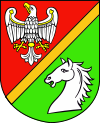 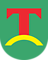 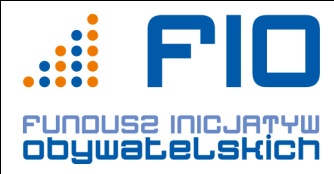 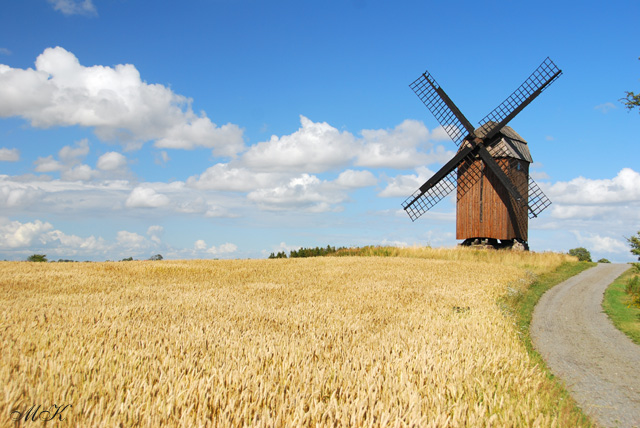 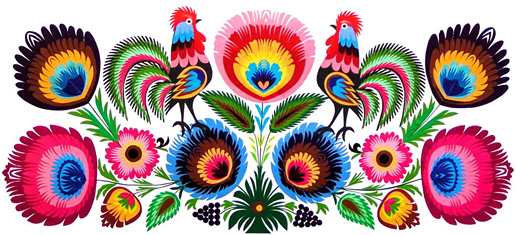        SERDECZNIE ZAPRASZAMY	na   Jarmark kulturowy  Kół Gospodyń Wiejskich                   TERMY   ŚLESIN  ( dawny OSIR )     Niedziela 11 września 2011 roku                      godz. 16:00   W  PROGRAMIE   KONKURSY :  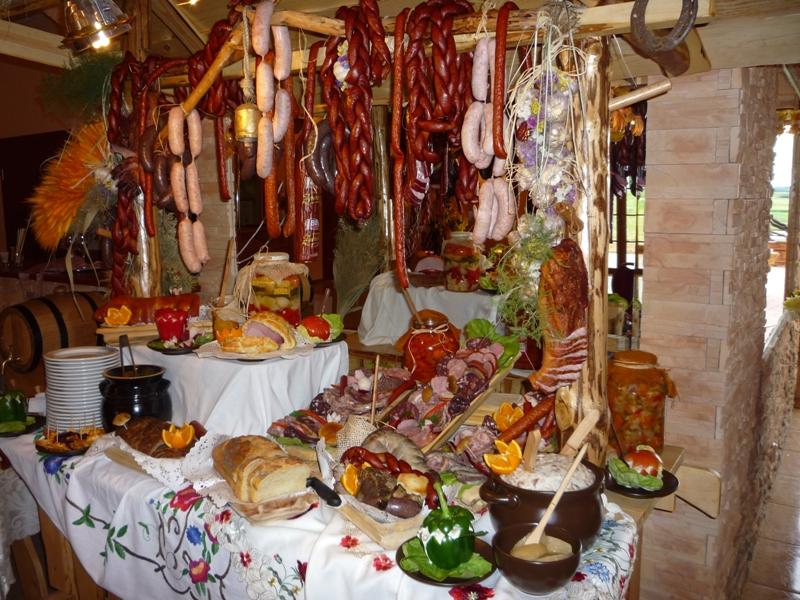 potraw regionalnych,  w tym z południowo - wschodniej Polski , mowy ochweśnickiej , szydełkowanie stringów zespołów folklorystycznych,  oraz pokaz  rękodzieła,  wyrabiania masła,  darcie  gęsiego pierza 	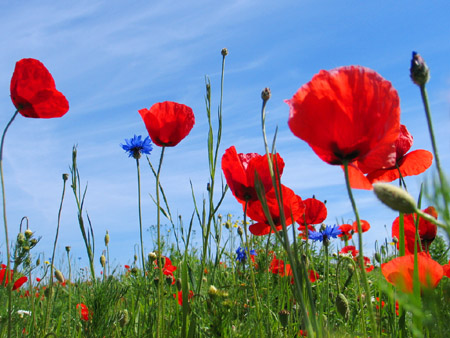 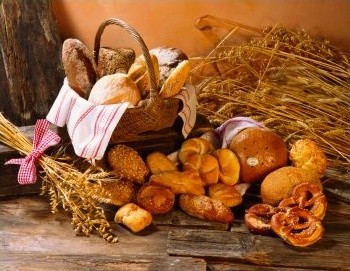 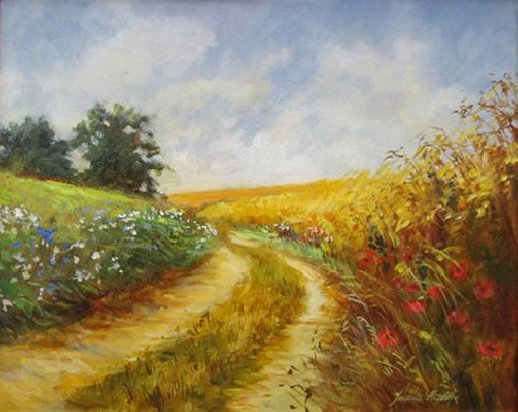 SERDECZNIE  ZAPRASZAMY  KOŁA GOSPODYŃ 
 WIEJSKICH DO WZIĘCIA UDZIAŁU  W   JARMARKU 
 KULTUROWYM  KÓŁ GOSPODYŃ,  KTÓRY ODBĘDZIE SIĘ 
 DNIA     11.09.2011 r. w ŚLESINIE.JEST TO SZCZEGÓLNA OKAZJA DO ZAPREZENTOWANIA 
 REGIONALNYCH POTRAW, RĘKODZIEŁA ORAZ DEGUSTACJI POTRAW Z POŁUDNIOWO - WSCHODNIEJ POLSKI.  POKRYWAMY KOSZTY PRZYGOTOWANIAPOTRAW REGIONALNYCH  ZAINTERESOWANE KOŁA PROSIMY O KONTAKT Wanda Waleriańczyk 609 511 564e-mail: kgwslesin@wp.pl